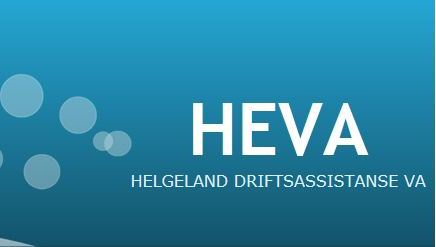 inviterer tilHEVA’s - høstkonferanse!Fru Haugans Hotel - Mosjøen11. og 12. oktober 2017Påmeldingsfristen er 12. september 2017PROGRAM 11. oktoberKl 0900 – 1000 	Registrering med kaffe/ te/ fruktKl 1000	Orientering om programmet og øvrig aktivitet i HEVABård Larsen - HEVAKl 1010	Hva må man tenke på når man designer et nytt renseanlegg for mekanisk filtrering? Rensekrav, kapasitet, dimensjonering, vedlikeholdspunkt, risiko, kost/nytte, tomt/plassbehov		Anniken Alsos – SobyeKl 1045	Hvordan ligger vi an til å oppfylle avløpsregelverket?		Hege Rasmussen – Miljøvernavd. - Fylkesmannen i NordlandKl 1120	Helhetlig vannforvaltning på tvers av kommunegrenser Lovise Vårhus – Vannområdekoordinator Vefsn-/ Leirfjorden og Bindals-/ VelfjordenKl 1200	Lunsj og utstillingsvandringKl 1315	Ny drikkevannsforskrift og reviderte veiledereLine Kristin Lillerødvann – Mattilsynet avd. HelgelandKl 1355	Pause/ utstillingsvandringKl 1415	-Nytt fra Norsk Vann		-Ledningsnett med fokus på rørmaterialer		Trond Andersen – Norsk VannKl 1500	Behandling/ vedtak av HEVA’s budsjett og arbeidsplan for 2018Kl 1515 - 1730	Utstillingsvandring, kaffe, teKl 1900	Felles middag på hotelletNB! Etter middagen trekker vi over i den nye konferansedelen på hotellet der VA-messen/ mingleområdet er, i tillegg til bar/ servering.PROGRAM 12. oktoberKl 0830	Driftsproblemer ved mekanisk filtreringStans, slitasje, problemavfall, design-feil, 	Anniken Alsos – SobyeKl 0905	-20 års erfaringer med nedgravde ventiler-Nytt fra Combi Flex		Ivar Aasen – INNVA ASKl 0945	Kaffe, kaker, utstillingsvandringKl 1015	Selvregulerende kontrollventiler – muligheter og begrensningerIvar Tuflåt Sjømæling - Sigum Fagerberg ASKl 1055	Den digitale kommune – tilsyn private anlegg, nye løsninger fra Norkart – Ronny Kristiansen - Norkart ASKl 1140	Avslutning og lunsj-------------------------------------------------------------------------------------------------------Priser:Tilknytningsdøgn rom/ frokost 10/10 – 11/10	kr   995,- pr. person«Full pakke» 11/10 – 12/10, inkl. overnatting, 2 dagpakker og middag					kr 2530,- pr. personDagpakker:						kr   530,- pr. person pr. dagMiddag:							kr   475, pr. personUtstilling på VA-messen - invitasjon til leverandører:Det settes en øvre grense for antall utstillere og «først-til-mølla» prinsippet gjelder. Leverandøravgiften er på kr 3 500,- pr. firma. Avgiften faktureres av HEVA i etterkant av arrangementet. Alle leverandører gjør selv opp med hotellet for egen overnatting, dagpakker og middag.PÅMELDINGSSKJEMATil: 	HEVAE-post:	post@heva.no eller;HEVA, Pb 1222, 8602 Mo i RanaHEVA’s høstkonferanse 11. – 12. oktober 2017Fru Haugans Hotel - MosjøenKommune/firma:                                                                                            Postadresse:                                                                       	Kontaktperson:                                                                    	Telefon:                                                                                	E-post:                  Påmeldingsfristen er 12. september 2017Alle deltagerne gjør selv opp med hotellet for kost/ losji. Det er reservert hotellrom og alle påmeldinger må gjøres gjennom HEVA.Påmeldingen er bindende etter at påmeldingsfristen er gått ut. Kontaktperson er Bård Larsen, tlf. 99 16 00 33/ bard.larsen@heva.no Kommune/ firmaNavnTilknytningsdøgn 10/10 – 11/10«Full pakke» 11/10 – 12/10 inkl overnatting, 2 dagpakker og middagDagpakke 11/10 for ikke-boendeDagpakke 12/10 for ikke-boendeMiddag 11/10 for ikke-boende